МИНИСТЕРСТВО ОБРАЗОВАНИЯ И НАУКИРЕСПУБЛИКИ КАЗАХСТАННАЦИОНАЛЬНЫЙ ЦЕНТР ТЕСТИРОВАНИЯКНИЖКА-ВОПРОСНИКВАРИАНТ   1621Ф.И.О. ______________________________________________________________Город (Область) _____________________________________________________Район ______________________________________________________________Школа _____________________________Класс ___________________________Подпись учащегося_____________2016ГЕОГРАФИЯТЕСТ ПО ПРЕДМЕТУ ГЕОГРАФИЯ ЗАВЕРШЁНИнструкция: «Вам предлагаются задания с одним правильным ответом из пяти предложенных. Выбранный ответ необходимо отметить на листе ответов путем полного закрашивания соответствующего кружка».  1. В результате взаимодействия всех оболочек Земли сформировалась A) литосфераB) биосфераC) окружающая средаD) географическая оболочкаE) атмосфера 2. Казахи и кыргызы относятся к расеA) смешаннойB) европеоиднойC) экваториальнойD) переходнойE) монголоидной 3. Однообразие типов погоды в течение года характерно для климатического поясаA) субэкваториальногоB) субтропическогоC) экваториальногоD) умеренногоE) субарктического 4. Впервые описал почвы «подзолистые, чернозем, каштановые» A) Л.С.БергB) И.В.МушкетовC) Н.А.СеверцовD) В.В.ДокучаевE) А.Н.Краснов 5. Область Центрального КазахстанаA) МангистаускаяB) АтыраускаяC) КостанайскаяD) КарагандинскаяE) Павлодарская 6. 99% месторождения хрома Казахстана находятся в горахA) МугалжарB) АлтаяC) МангистаускихD) Тянь-ШаняE) Тарбагатая 7. Крупнейшая страна Европы по численности населенияA) НорвегияB) ГерманияC) ИспанияD) ФранцияE) Великобритания 8. Главное природное богатство стран Юго-Западной АзииA) угольB) железные рудыC) нефтьD) водные ресурсыE) лесные ресурсы 9. Гана, Кот-д’ Ивуар являются экспортерамиA) какаоB) банановC) цитрусовыхD) арахисаE) кофе10. Область, выделенная на карте Казахстана 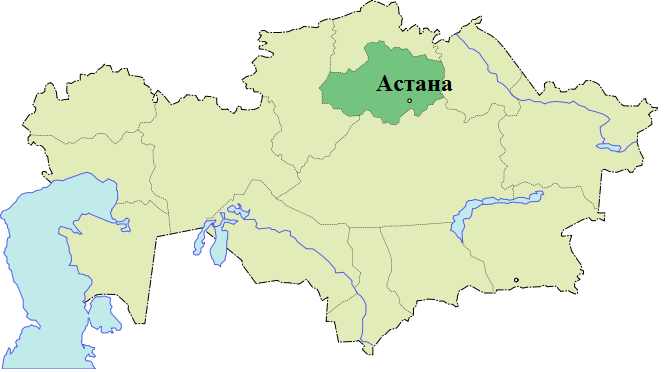 A) КостанайскаяB) КарагандинскаяC) АктюбинскаяD) АкмолинскаяE) Жамбылская11. Река бассейна Атлантического океанаA) ДунайB) ВолгаC) ОбьD) ГангE) Амур12. Специализация Северного КазахстанаA) газохимическое  производствоB) мараловодствоC) садоводствоD) земледелиеE) медеплавильное производство13. Влажные вечнозеленые тропические леса занимают обширные площадиA) Восточной Европы, Латинской Америки, Юго-Западной АзииB) Центральной Африки, Юго-Западной Азии, Северной АфрикиC) Западной Европы, Северной Африки, Юга АфрикиD) Юго-Восточной Азии, Центральной Африки, Латинской АмерикиE) Юга Африки, Западной Европы, Юго-Восточной Азии14. В религиозной структуре Италии преобладаютA) католикиB) даосистыC) синтоистыD) протестантыE) православные15. Называние прибораA) флюгерB) барометрC) гигрометрD) анемометрE) сейсмограф16. Самые плодородные почвы формируются вA) лесуB) степиC) тайгеD) сельвеE) пустыне17. Объекты на карте, которые отметили туристы пройдя по кратчайщему маршруту от г. Астаны до реки СырдарияA) Бетпакдала, МугалжарыB) Сарыарка, плато ТоргайC) Сарыарка, Туранская равнинаD) Мугалжары, УстиртE) Северо-Казахская равнина, Алтай18. Озеро, являющееся самым северным местом гнездования розового фламингоA) АралсорB) БалкашC) ШалкарD) ТенизE) Силетытениз19. Выход к Черному морю имеют страныA) Турция, ДанияB) Украина, ВенгрияC) Словакия, АвстрияD) Румыния, БолгарияE) Греция, Молдова20. Направление, в котором надо двигаться, чтобы попасть из точки с координатами 100 с.ш. 400 в.д. в точку с координатами 550 с.ш. 160 0в.д. A) северо-западB) северC) северо-востокD) востокE) юго-западИнструкция: «Вам предлагаются задания, в которых могут быть один или несколько правильных ответов. Выбранный ответ необходимо отметить на листе ответов путем полного закрашивания соответствующего кружка». 21. Материковые островаA) ПасхиB) ВеликобританияC) МадагаскарD) ИсландияE) ГавайиF) ГренландияG) Азорские H) Курильские22. Свойства воздушных массA) электропроводимостьB) высота полетаC) степень влажностиD) прозрачность воздухаE) химический составF) атмосферное изменениеG) географическое положениеH) температура воздуха23. Города Южного КазахстанаA) АктобеB) КарагандаC) ШымкентD) ПавлодарE) КокшетауF) КызылордаG) РиддерH) Тараз24. Казахская диаспора наиболее многочисленна в странахA) КитайB) ИранC) ГрузияD) УкраинаE) УзбекистанF) ПортугалияG) РоссияH) Беларусь25. Страны – главные покупатели австралийского сырьяA) ЕгипетB) ВеликобританияC) РоссияD) КазахстанE) ЭфиопияF) ЯпонияG) НидерландыH) Канада26. Толщина материковой земной коры под равнинамиA) 15-20 кмB) 5-10 кмC) 20-30 кмD) 30-40 кмE) 10-15 кмF) 90-100 кмG) 70-80 кмH) 100-110 км27. Памятник природы «Гусиный перелет» расположен в областиA) АлматинскойB) Костанайской C) КызылординскойD) Южно-КазахстанскойE) АктюбинскойF) Восточно-КазахстанскойG) ПавлодарскойH) Акмолинской28. Ведущие отрасли российского животноводстваA) крупный рогатый скотB) пчеловодствоC) верблюдоводствоD) свиноводствоE) коневодствоF) мараловодствоG) оленеводствоH) овцеводство29. К сплавам железа с углеродом относятсяA) латуньB) титанC) бронзаD) чугунE) дюральF) магнийG) стальH) мельхиор30. Государство где проживает более 100 народов и преобладает мужское населениеA) МонголияB) ТурцияC) КатарD) СингапурE) ЛаосF) ИндияG) ЯпонияH) Кувейт